администрация ПОСТАНОВЛЯЕТ: 1. Создать комиссию по конкурсному отбору проектов социально ориентированных некоммерческих организаций, претендующих на получение субсидий из бюджета МО МР «Печора» и утвердить ее состав (приложение 1).2. Утвердить Положение о комиссии по конкурсному отбору проектов социально ориентированных некоммерческих организаций, претендующих на получение субсидий из бюджета МО МР «Печора» (приложение 2).3. Настоящее постановление вступает в силу со дня принятия и  подлежит размещению на официальном сайте администрации МР «Печора».Приложение 1                         к  постановлению  администрации МР «Печора» от 29.09.2015г. № 1100Состав комиссиипо конкурсному отбору проектов социально ориентированных некоммерческих организаций, претендующих на получение субсидий из бюджета МО МР «Печора»____________________________________Приложение 2                           к  постановлению  администрации МР «Печора»  от  29.09.2015г. № 1100Положение о комиссии по конкурсному отбору проектов социально ориентированных некоммерческих организаций, претендующих на получение субсидий из бюджета МО МР «Печора»1. Комиссия по отбору проектов социально ориентированных некоммерческих организаций (далее - некоммерческие организации), претендующих на получение субсидий за счет бюджета МО МР «Печора» (далее - Комиссия) создается администрацией МР «Печора» (далее - Администрация)  с целью:- рассмотрения заявок некоммерческих организаций, претендующих на получение субсидий за счет бюджета МО МР «Печора»;- оценки соответствия социально ориентированных некоммерческих организаций условиям предоставления субсидий;- вынесения заключения о соответствии (несоответствии) заявки целям предоставления субсидий из бюджета МО МР «Печора» (далее - субсидий), о признании некоммерческих организаций прошедшими (не прошедшими) отбор и о возможности предоставления (не предоставления) субсидий.1.2. В своей деятельности Комиссия руководствуется федеральными законами и иными нормативно-правовыми актами Российской Федерации, законами Республики Коми и иными нормативно-правовыми актами Республики Коми, нормативно-правовыми актами муниципального района «Печора», а также настоящим Положением.2. Комиссия имеет право:- приглашать на свои заседания экспертов для разъяснения вопросов, требующих специальных знаний в различных сферах деятельности.3. Состав Комиссии утверждается и изменяется постановлением администрации МР «Печора».4. В состав Комиссии входят Председатель Комиссии, заместитель Председателя Комиссии, секретарь Комиссии, члены Комиссии.5. Организация деятельности Комиссии:5.1. Руководство деятельностью Комиссии осуществляет Председатель, в его отсутствие - заместитель Председателя Комиссии.Председатель Комиссии:- осуществляет руководство деятельностью Комиссии;- председательствует на заседании Комиссии;- ведет заседание Комиссии;- планирует работу Комиссии.5.2. Организацию заседаний Комиссии осуществляет секретарь Комиссии.Секретарь Комиссии:- осуществляет свою работу под руководством председателя Комиссии;- информирует членов Комиссии и лиц, приглашенных на заседание, о повестке дня заседания, дате, месте и времени его проведения не позднее 3-х рабочих дней до начала заседания;- осуществляет подготовку материалов к заседаниям и обеспечивает ими членов Комиссии;- ведет и оформляет протокол заседания Комиссии;- обеспечивает ведение документации Комиссии.В отсутствие секретаря Комиссии его полномочия выполняет другой член Комиссии по решению председателя Комиссии.5.3. Члены Комиссии:- присутствуют на заседаниях Комиссии, при невозможности присутствовать на заседании Комиссии не позднее, чем за 1 рабочий день извещают об этом секретаря Комиссии;- участвуют в обсуждении рассматриваемых Комиссией вопросов и выработке по ним решений.Участие членов Комиссии в заседаниях является персональным.5.4. Заседание Комиссии правомочно, если на нем присутствуют не менее половины членов Комиссии. Решения Комиссии принимаются открытым голосованием простым большинством голосов от числа участвующих в заседании членов Комиссии. При равенстве голосов право решающего голоса принадлежит Председателю Комиссии, а при его отсутствии - заместителю Председателя Комиссии.Заседания Комиссии проводятся не позднее 20 календарных дней после окончания срока приема заявок.5.5. Решения Комиссии о признании некоммерческих организаций прошедшими (не прошедшими) отбор и о возможности предоставления (не предоставления) субсидии оформляются протоколами, которые подписываются Председателем Комиссии или его заместителем, председательствующим на заседании Комиссии, и секретарем. 6. Организационно-техническое обеспечение деятельности Комиссии возлагается на отдел информационно-аналитической работы и общественных связей администрации МР «Печора» (далее – Отдел).  7. Рассмотрение заявки для предоставления субсидий из бюджета МО МР «Печора» (далее - заявка), утвержденная постановлением администрации МР «Печора» от 24.13.2013 г. № 2520, приложением 1 к порядку предоставления на конкурсной основе субсидий социально ориентированным некоммерческим организациям (далее – Порядок)  и прилагаемых к ней документов на предмет соответствия установленным требованиям:7.1. Отдел регистрирует заявку в соответствии с прилагаемыми документами в специальном журнале регистрации (далее - журнал регистрации), по форме согласно приложению №1 к настоящему Положению, в течение одного рабочего дня с момента поступления.7.2. Экспертиза документов, представленных некоммерческими организациями до направления их на рассмотрение Комиссии осуществляется отделом в срок не более 10 календарных дней после окончания срока приема заявок. Экспертиза проводится на предмет:а) полноты (комплектности), правильности оформления представленных документов, их соответствия требованиям, установленным Постановлением;б) соответствия некоммерческих организаций критериям отнесения к социально ориентированным некоммерческим организациям.7.3. Результаты экспертизы документов оформляются в виде заключения о соответствии с требованиями, установленными Порядком по форме согласно приложению № 2 к настоящему Положению, в письменном виде и подписываются заведующим отделом.8. Комиссия:8.1. Рассматривает заявки, документы, представленные некоммерческими организациями в порядке очередности их регистрации, а также заключения, осуществляет оценку заявок по балльной системе в соответствии с Критериями согласно приложению № 5 к настоящему Положению.8.2. Принимает решение о признании некоммерческой организации прошедшей (не прошедшей) отбор и о возможности предоставления (не предоставления) субсидии, в срок не более 20 календарных дней после окончания срока приема заявок на получение субсидии.8.3. Результаты решения Комиссии оформляются протоколом не позднее 3-х рабочих дней после проведения заседания Комиссии и подписываются Председателем Комиссии, в его отсутствие - заместителем председателя, и секретарем. Решение о предоставлении (об отказе в предоставлении) финансовой поддержки оформляется  постановлением администрации МР «Печора».9. Отдел в течение 3 рабочих дней после принятия постановления направляет письменные уведомления каждой некоммерческой организации о вынесенном в отношении нее решении (о предоставлении или об отказе в предоставлении субсидии), по формам согласно приложениям № 3 и № 4 к настоящему Положению.10. Отдел не позднее 5 календарных дней со дня принятия постановления, письменно приглашает представителя некоммерческой организации, в отношении которой принято решение о предоставлении субсидий, для подписания договора, форма договора утверждена постановлением администрации МР «Печора» от 24.13.2013 г. № 2520, приложение 2 к порядку предоставления на конкурсной основе субсидий социально ориентированным некоммерческим организациям (далее – договор).11. Срок подписания договора не должен превышать 7 календарных дней со дня принятия постановления.12. Отдел в течение 5 рабочих дней со дня подписания договора некоммерческой организацией направляет протокол Комиссии, постановление и договор в бюджетно-финансовый отдел  Администрации.15. Бюджетно-финансовый отдел  Администрации перечисляет в установленном порядке субсидии на расчетные счета получателей субсидий, открытые в кредитных организациях либо на лицевой счет, открытый в Управлении финансов МР «Печора» в течение 15 календарных дней со дня принятия постановления Администрацией о предоставлении субсидий.16. Решение, действие (бездействие) Комиссии могут быть обжалованы в соответствии с законодательством Российской Федерации._____________________________Приложение № 1к положению о комиссиипо конкурсному отбору проектов социально ориентированных некоммерческих организаций, претендующих на получение субсидий из бюджета МО МР «Печора»ЖУРНАЛ РЕГИСТРАЦИИПриложение № 2к положению о комиссиипо конкурсному отбору проектов социально ориентированных некоммерческих организаций, претендующих на получение субсидий из бюджета МО МР «Печора»ЗАКЛЮЧЕНИЕо соответствии представленных некоммерческими организациямидокументов требованиям, установленным ПостановлениемНа рассмотрение заседания Комиссии по конкурсному отбору  проектов социально ориентированных некоммерческих организаций, претендующих на получение субсидий из бюджета МО МР «Печора», от_________________________                                                                                                                                  (наименование некоммерческой организации)для получения субсидий из бюджета МО МР «Печора» представлены следующие документы:1)________________________________________________________________;(наименование, № и дата документа)2)________________________________________________________________;3)_______________________________________________________________;По результатам экспертизы представленных документов отмечено следующее:1._________________________________________________________________(наименование некоммерческой организации)соответствует (не соответствует) критериям отнесения к  социально ориентированным некоммерческим организациям, установленным Федеральным законом от 12 января 1996 г. №7-ФЗ «О некоммерческих организациях».2. Документы представлены в полном (неполном) объеме в соответствии с Порядком предоставления на конкурсной основе субсидий социально ориентированным некоммерческим организациям, утвержденным постановлением администрации МР «Печора» от 24.12.2013 г. № 2520. Выводы:     -   Представленные документы соответствуют требованиям, установленным Постановлением;	- Представленные документы не соответствуют требованиям, установленным Постановлением, по следующим основаниям (с указанием причин):_______________________________________________________________________Главный специалист отдела информационно-аналитической работы и общественных связей  администрации МР «Печора»                       подпись                              ФИО «____» ______________ 20__ г.Приложение № 3к положению о комиссиипо конкурсному отбору проектов социально ориентированных некоммерческих организаций, претендующих на получении субсидии из бюджета МО МР «Печора»                 Герб Республики КомиУведомлениеАдминистрация МР «Печора» уведомляет, что  заявка от «___»___20__ г. и документы, представленные для получения субсидий из бюджета МО МР «Печора» на поддержку социально ориентированных некоммерческих организаций (далее-субсидия) от ______________________________________________________                                                                          (наименование некоммерческой организации)рассмотрены на заседании Комиссии по конкурсному отбору проектов социально ориентированных некоммерческих организаций, претендующих на получение субсидий из бюджета МО МР «Печора» (далее - Комиссия). Комиссия приняла решение о соответствии____________________________________________                    (наименование некоммерческой организации)условиям предоставления субсидии и требованиям, установленным Федеральнымзаконом 12 января 1996 г. № 7-ФЗ «О некоммерческих организациях» и постановлением администрации МР «Печора от 24.12.2013 г. № 2520 «Об утверждении муниципальной программы «Социальное развитие МО МР «Печора» (протокол заседания Комиссии от_______№ _____). Администрацией МР «Печора» принято решение о предоставлении________________________________________ (наименование некоммерческой организации)субсидий (постановление №____ от __________). Субсидия предоставляется наосновании договора о предоставлении субсидий на поддержку социально ориентированной некоммерческой организации. Приглашаем для подписанияданного договора в администрацию МР «Печора» «___» _______к ___ ч. ___ мин.И. о. главы администрации МР «Печора» 	       подпись	                              ФИОИсполнитель, телПриложение № 4к положению о комиссиипо конкурсному отбору проектов социально ориентированных некоммерческих организаций, претендующих на получении субсидии из бюджета МО МР «Печора»                 Герб Республики КомиУведомлениеАдминистрация МР «Печора» уведомляет, что  заявка от «___»___20__ г. и документы, представленные для получения субсидий из бюджета МО МР «Печора» на поддержку социально ориентированных некоммерческих организаций (далее-субсидия) от ____________________________________________________                                               (наименование некоммерческой организации)рассмотрены на заседании Комиссии по конкурсному отбору проектов  социально ориентированных некоммерческих организаций, претендующих на получение субсидий из бюджета МО МР «Печора» (далее - Комиссия). Комиссия приняла решение о не  соответствии______________________________________________                                       ( наименование некоммерческой организации)условиям предоставления субсидий и требованиям, установленным Федеральнымзаконом 12  января 1996 г. №  7-ФЗ «О некоммерческих организациях» и постановлением администрации МР «Печора» от 24.12.2013 г. № 2520 «Об утверждении муниципальной программы «Социальное развитие МО МР «Печора» (протокол заседания Комиссии от___№ _____). Администрацией МР «Печора» принято решение об отказе впредоставлении__________________________________________________________(наименование некоммерческой организации)субсидий (постановление № _____ от __________).И. о. главы администрации МР «Печора» 	              подпись	                 ФИО Исполнитель, телПриложение № 5	к положению о комиссиипо конкурсному отбору проектов социально ориентированных некоммерческих организаций, претендующих на получении субсидии из бюджета МО МР «Печора»	Критерии конкурсного обора	_________________________         АДМИНИСТРАЦИЯ МУНИЦИПАЛЬНОГО РАЙОНА «ПЕЧОРА»	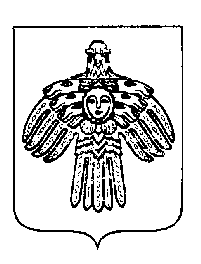 «ПЕЧОРА»  МУНИЦИПАЛЬНÖЙ  РАЙОНСААДМИНИСТРАЦИЯ ПОСТАНОВЛЕНИЕ ШУÖМ ПОСТАНОВЛЕНИЕ ШУÖМ ПОСТАНОВЛЕНИЕ ШУÖМ « 29  »   сентября    2015 г.г. Печора,  Республика Коми                                 № 1100О создании комиссии по конкурсному отбору проектов социально ориентированных некоммерческих организаций, претендующих на получение субсидий из бюджета МО МР «Печора»И. о. главы   администрации                                                                     А.В. ТкаченкоТкаченко А.В.- и. о. главы администрации МР «Печора», председатель комиссии;Фукалов С.В.- заместитель главы администрации МР «Печора», заместитель председателя комиссии;                                         Попова И.И.- главный специалист отдела информационно-аналитической работы и общественных связей администрации  МР «Печора», секретарь комиссии;                Члены комиссии:      Члены комиссии:      № п/пНаименованиенекоммерческойорганизацииДатарегистрациизаявкиФ.И.О. и должностьспециалиста отдела информационно-аналитической работы и общественных связей администрации МР«Печора»,осуществившего прием заявкиОтметка о датерассмотрениязаявки идокументов назаседанииКомиссии 1  2 ...АДМИНИСТРАЦИЯМУНИЦИПАЛЬНОГО РАЙОНА«ПЕЧОРА»«ПЕЧОРА»МУНИЦИПАЛЬНÖЙ РАЙОНСААДМИНИСТРАЦИЯНаименование некоммерческой организацииЛенинградская ул., д. 15,Печора, Республика Коми, 169600Тел. 8(82142) 7 45 44, факс 8(82142) 7 47 44E-mail: mr_pechora@mail.ruhttp://www.pechoraonline.ruОКПО 50408657, ОГРН 1021100875575,ИНН/КПП 1105012781/110501001         «___»______20___ г. № АДМИНИСТРАЦИЯМУНИЦИПАЛЬНОГО РАЙОНА«ПЕЧОРА»«ПЕЧОРА»МУНИЦИПАЛЬНÖЙ РАЙОНСААДМИНИСТРАЦИЯНаименование некоммерческой организацииЛенинградская ул., д. 15,Печора, Республика Коми, 169600Тел. 8(82142) 7 45 44, факс 8(82142) 7 47 44E-mail: mr_pechora@mail.ruhttp://www.pechoraonline.ruОКПО 50408657, ОГРН 1021100875575,ИНН/КПП 1105012781/110501001         «___»______20___ г. № № п/пНаименование критерияОценкаОценкаМаксимальное количество баллов 1001Актуальность  и социальная значимость проекта Соответствует60 балловНе соответствует0 баллов602Заявленные в проекте финансовые требования (расходы) экономически обоснованыСоответствует20 балловНе соответствует0 баллов203Мероприятия проекта позволяют решить поставленные задачи, достигнуть цели, продвинуться в решении проблемыСоответствует20 балловНе соответствует0 баллов20ИТОГО100